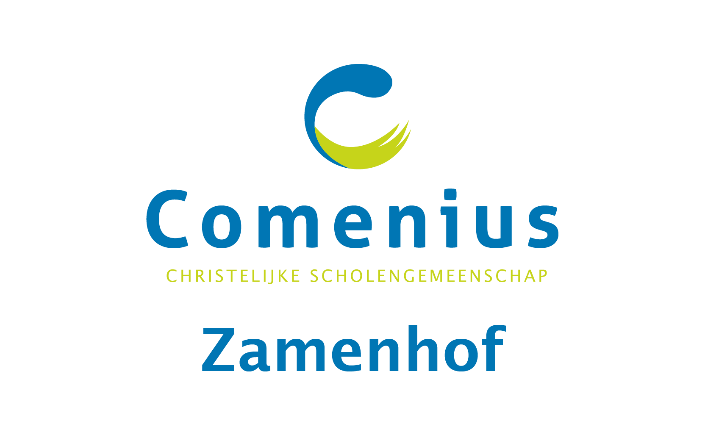 Overgangsnormen bij de rapporten 
leerjaar 2 vmbo basisberoepsgerichte leerweg(2023-2024)Algemene opmerkingen:  Schriftelijke rapportage aan ouder(s)/verzorger(s) is tweemaal per jaar en wordt per vak uitgedrukt in een Voortschrijdend Gemiddelde (VGM) het Gemiddelde op de Praktische Leergebieden (GPL) en in een Gemiddelde op de Theoretische Leergebieden/vakken (GTL) en in een Gemiddelde op de Theoretische Leergebieden/vakken (GTL)Aan het einde van het schooljaar wordt een bindend besluit genomen voor wat betreft het vervolg van de studie.Doorstroom naar een hoger onderwijsniveau kan halverwege en aan het einde van het jaar plaatsvinden. Een doorstroomadvies is adviserend van aard en kan alleen worden verkregen door te voldoen aan de eisen (zie c.) én met een positief advies van het volledige team van lesgevenden.Na wisseling van studieniveau begint de leerling met een blanco cijferlijst.Voor de beoordeling geldt een driedeling van de aangeboden vakken:Theoretische leergebieden/vakken: Ne, En, M&M, BiNaSk en Wi.Praktische leergebieden/vakken: Talents, BeVo en Comenius in CompanyOverige vakken: Rekenen en LO Voor het vak Nederlands geldt een extra bepaling.Alle rapportcijfers worden afgerond op 1 decimaal. LO wordt met een (o)nvoldoende, (v)oldoende of (g)oed beoordeeld. Lager dan 5,5 is onvoldoende*. Lager dan een 5,5 en hoger dan 4,4 telt voor één gewogen onvoldoende; lager dan 4,5 telt voor twee gewogen onvoldoendes.Doubleren kan, alleen in uitzonderlijke situaties. De leerling start het volgende schooljaar dan op hetzelfde niveau en hetzelfde leerjaar als het voorafgaande schooljaar.Beslissingsmogelijkheden op basis van het VGM van het leerjaar zijn:Bevorderen naar basisberoepsgerichte leerweg 3:  	Als er voldaan wordt aan alle volgende voorwaarden:
Er staan hooguit drie gewogen onvoldoendes bij alle leergebieden.Het GTL en het GPL zijn elk tenminste 5,5.Zowel Talents, BeVo als Comenius in Company tenminste een 5,5.Rekenen en LO zijn beoordeeld met V of G.Bij Nederlands is op het eindrapport een voldoende behaald.* berekening bij 2 decimalen achter de komma wordt bij 5.45 naar boven afgerond als een 5.5 bij 1 decimaal achter de komma.b.	Bespreken: Wanneer de leerling niet voldoet aan (één van) de voorwaarden bij a1 t/m a5,óf wanneer het GTL 8,0 (of hoger is) én het AG 8,0 (of hoger) is dient de leerling te worden besproken.Deze bespreking moet resulteren in één van de onderstaande besluiten:De leerling gaat beargumenteerd door op dezelfde leerweg.De leerling mag zijn studie vervolgen op een hogere leerweg. (zie c.)De leerling doubleert.
Indien aan de norm bij a5 niet wordt voldaan, is het volgen van StudiePunt-lessen voor Nederlands in het volgende leerjaar verplicht.c.	Doorstroom naar kaderberoepsgerichte leerweg 3:De leerling mag zijn studie op een hogere leerweg vervolgen als voldaan wordt aan alle volgende voorwaarden:
Er staat hooguit één gewogen onvoldoende bij alle leergebieden.Het GTL is 8,0 of hoger.Het AG is 8,0 of hoger.GLV en LO zijn beide beoordeeld met V of G.Rekenonderwijs is voldoende.Er is een positief advies van het volledige team van lesgevenden van deze leerling.
Het besluit dat een leerling zijn studie op kaderniveau mag vervolgen heeft geen 
	verplichtend karakter.Ten slotte:Van alle bovenstaande regelingen kan worden afgeweken indien er sprake is van buitengewone omstandigheden, dit uiteindelijk ter beoordeling van de directie.Gebruikte afkortingen:GTL = Gemiddelde Theoretische Leergebieden/vakkenGPL = Gemiddelde Praktische Leergebieden/vakkenAG = Algeheel Gemiddelde -> (GTL + GPL)/2Ne = NederlandsEn = EngelsM&M = mens en maatschappijBiNaSk = biologie, natuur- en scheikundeWi = wiskunde BeVo = beeldende vormingGLV = godsdienst en levensbeschouwende vormingLO = lichamelijke opvoeding  